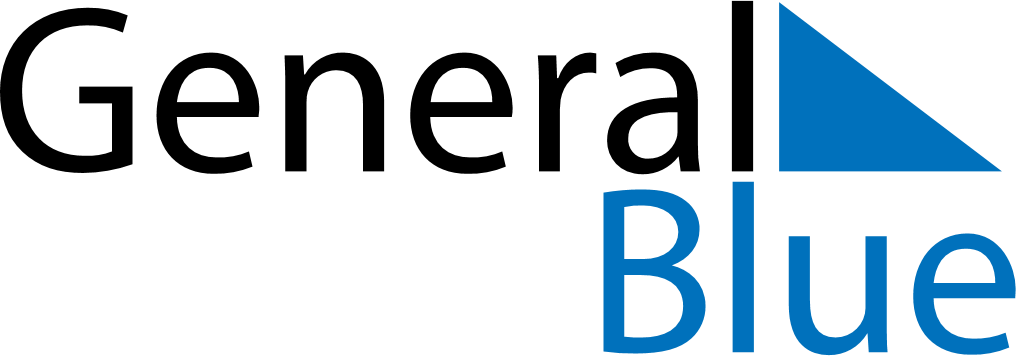 June 2025June 2025June 2025June 2025ParaguayParaguayParaguaySundayMondayTuesdayWednesdayThursdayFridayFridaySaturday1234566789101112131314Chaco Armistice151617181920202122232425262727282930